ОПШТИНА ЋУПРИЈА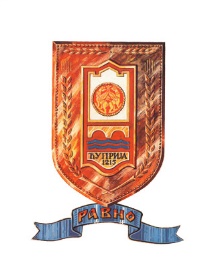 ОПШТИНСКО ВЕЋЕ ОПШТИНЕ ЋУПРИЈАКомисија за расподелу и контролу управљања средствимаБуџетског фонда за развој пољопривреде општине ЋупријаУз захтев за исплату подстицајних средстава за инвестиције у физичку имовину пољопривредног газдинства  у 2020. години прилажем:За инвестицију 101.6.1 - Набавка нових пчелињих друштаварачун - отпремница о плаћеном износу са спецификацијом предмета захтева, издат у току текуће календарске године, на коме је јасно исказана основна цена коштања, пдв и укупна цена плаћених трошкова,име и презиме подносиоца захтева, број пољопривредног газдинства и број личне карте;уговор о купопродаји нових пчелињих друштава (ројева) и селекционисаних матица уколико се набавка врши од рагистрованог пчеларског пољопривредног газдинства;потврда о активном статусу у регистру пољопривредних газдинстава у 2020. години;извод из регистра пољопривредних газдинстава о сточарској производњи (издаје Управа за трезор),извод из регистра пољопривредних газдинстава – Подаци о газдинству (издаје Управа за трезор), фотокопија личне карте или очитана лична карта,потврда о регистрацији пчелињака са укупним бројем регистрованих кошница у 2020. години (издаје надлежна ветеринарска станица),изјава која је потписана и оверена код нотара да не постоји захтев за исту наменупо неком другом основу (субвенције, подстицаји, донације), односно да иста инвестиција није предмет другог поступка за коришћење подстицаја, да корисник и добављач не представљају повезана лица и да су испуњене доспеле обавезе по раније одобреним инвестицијама финансираним из буџета Општине Ћуприја; доказ да је добављач регистровано пчеларско пољопривредно газдинство;уверење о измиреним доспелим обавезама по основу јавних прихода, издато од стране надлежног органа јединице локалне самоуправе;потврда о чланству за члана пољопривредне или земљорадничке задруге или удружења у области пољопривреде. (Заокружити испред приложеног доказа )Сва документација уз захтев за исплату подстицајних средстава прилаже се у оригиналу или овереној фотокопији, осим за доказ да је добављач регистровано пчеларско пољопривредно газдинство.Напомена: Документа која се достављају уз захтев морају да гласе на подносиоца захтева, са уредно уписаним подацима ЈМБГ, БПГ, бр.наменског рачуна и др. Ако издавалац рачуна није у систему ПДВ-а тај податак мора да буде јасно наведен на рачуну. (Ако је издавалац рачуна регистровано пчеларско пољопривредно газдинство, које није у систему ПДВ-а онда мора да се достави изјава оверена код нотара да исто није у систему ПДВ-а.).Дана____________2020. године                                            ____________________________                                                                                                                                                                            (Потпис подносиоца захтева) ОПШТИНА ЋУПРИЈАОПШТИНСКО ВЕЋЕ ОПШТИНЕ ЋУПРИЈАКомисија за расподелу и контролу управљања средствимаБуџетског фонда за развој пољопривреде општине ЋупријаУз захтев за исплату подстицајних средстава за инвестиције у физичку имовину пољопривредног газдинства  у 2020. години прилажем:За инвестицију 101.6.2 - Набавка опреме за пчеларстворачун за набавку предметне инвестиције на коме је јасно исказана основна цена коштања, пдв и укупна цена плаћених трошкова;отпремница за набавку предметне инвестиције за коју је законом утврђена обавеза издавања  отпремнице; доказ о извршеном плаћању предметне инвестиције, и то: потврду о преносу средстава или извод, оверени од стране банке, а у случају када је физичко лице извршило готовинско плаћање или плаћање картицом може доставити само фискални исечак;гарантни лист, односно изјаву о саобразности за извршену набавку предметне опреме за коју је утврђена обавеза издавања гарантног листа, односно изјаву добављача да иста не подлеже обавези издавања гарантног листа;потврда о активном статусу у регистру пољопривредних газдинстава у 2020. години;извод из регистра пољопривредних газдинстава о сточарској производњи (издаје Управа за трезор),извод из регистра пољопривредних газдинстава – Подаци о газдинству (издаје Управа за трезор), фотокопија личне карте или очитана лична карта,потврда о регистрацији пчелињака са укупним бројем регистрованих кошница у 2020. години (издаје надлежна ветеринарска станица),изјава која је потписана и оверена код нотара да не постоји захтев за исту наменупо неком другом основу (субвенције, подстицаји, донације), односно да иста инвестиција није предмет другог поступка за коришћење подстицаја, да корисник и добављач не представљају повезана лица и да су испуњене доспеле обавезе по раније одобреним инвестицијама финансираним из буџета Општине Ћуприја; уверење о измиреним доспелим обавезама по основу јавних прихода, издато од стране надлежног органа јединице локалне самоуправе;потврда о чланству за члана пољопривредне или земљорадничке задруге или удружења у области пољопривреде. (Заокружити испред приложеног доказа )Сва документација уз захтев за исплату подстицајних средстава прилаже се у оригиналу или овереној фотокопији.Напомена: Документа која се достављају уз захтев морају да гласе на подносиоца захтева, са уредно уписаним подацима ЈМБГ, БПГ, бр.наменског рачуна и др. Ако издавалац рачуна није у систему ПДВ-а тај податак мора да буде јасно наведен на рачуну.Дана____________2020. године                                            ____________________________                                                                                                                                                                            (Потпис подносиоца захтева) Захтев за исплату подстицајних средстава за инвестиције у физичку имовину пољопривредних газдинстава по Програму подршке за спровођење пољопривредне политике и политике руралног развоја општине Ћуприја за 2020.годинуЗахтев за исплату подстицајних средстава за инвестиције у физичку имовину пољопривредних газдинстава по Програму подршке за спровођење пољопривредне политике и политике руралног          развоја општине Ћуприја за 2020.годину